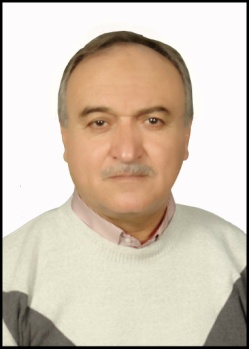 Corriculum VitaeName and Title : Prof.Dr. Adnan Othman OmerGender  :   MaleDate of Birth  :   10  /   10   /   1958Marital status :  MarriedNationality      :   IraqiGeneral Spcialty :   ChemistrySpecific Specialty :   Organic ChemistryAdress  :  Department of Chemistry  / College of Science /                  University of Mosul  /  Mosul -  IraqEmail   and  Researchgate :  adnana.hasska94@uomosul.edu.iqOther Email  :    Adnan.hasska94@yahoo.comSpecific title   :      ProfessorDate of the first employment  :  13 /  1  /  1986Degress :1 - Bachelor of Chemistry Science / Col. of Sci / Uni. of Mosul ( 1980 )2 -   Master of  Org. Chemistry  /  Col. of Sci. /  Uni.of Mosul  (  1983 )3 – Ph.D. Org. Chemistry / Col. Of Sci. / Uni. Of Mosul  (  2001  )----- Head of Chemistry Department / Coll. Of Sci. / Uni. Of Mosul ( 2003  -  2008 )Memberships :– Member in the Iraqi Chemists Union ( 1986 )Membership of Participation committees :---  Member in Scientific committee  in  committee  in chemistry deprt. / coll. Of sci.       Uni. Of mosul    ( 2008  -  2014 ) .----   Head of post graduate Committee in Chemistry  Department   / College  of  Science          University of Mosul  (   2010  -  2014 )----   Member in Chemistry Departmeni Council  (   2018 -   Until now  )Conferences ,  Symposium   and  workship :---   The  1st   Scientific Conference  in Chemistry Department  (  2008  )---   The 2nd  Scientific Conference in Chemistry Department  / College of Science  /Teaching post graduate student  Ph.D & M.Sc:---  Organic Synthesis----  Advanced Organic Chemistry---  Name Reactions---- Natural Products---  Stereochemistry--- Heterocyclic Chemistry----PUBLICATIONS1-Trans - Cis isomerization of  Schiff - bases on addition of    Lanthanide shift reagent by UV. Spectroscopy .    Iraqi Journalof science , 1 , 30 , 1989 .2-Lanthanide-Induced shift 1HNMR–study of N-(o-hydroxy  Benzylidene)–p-2-phenyl amine- N-oxide  and  p-Y-(N-              Benzylidene) –p-2-phenyl amine-N-oxide.       Spectroscopy Litter ,22( 6 ) , 727 , 1989 .                                                        3-   Organo –tin (IV) Complexes of ( z )-N-benzylidene aryl     Amine – N- oxide,The effect of complexation on  C=N –     Character ( part 1 ) Diorganotin complexes .     Iraqi journal of science , 1 , 5 , 1990                                                                   4-  Some Co(II) , Ni(II) ,Cu(II) and Zn(II) Complexes of some nitrones         Asian journal of chemistry , 2 , 7 , 1990 .                                                                                                              5-  Organotin (V) Complexes of (z)-N-benzylidene aryl amine - N -                 oxide , the effect of complexation on C=N character      ( part II ) R3SnCl and SnCl4 complexes .                           Dirasat ( Jordon ) , 2 , 20 , 1993 .6-     Study on molecular complexes of substituted phenyl nitron           with aluminium chloride .           Journal of Education Sciene , 5 , 20 , 1994 .7-    Studies on Diorganosilicone ( IV ) complexes of some         (z)-N-benzylidene aryl amine-N-oxide derivatives (nitron)         Mu tah journal for research & study ( Jordon), 2,11,1996.                               8-   Differential pules polarographic behavior of some substitut           salicylaldehyde aryl amine – N – oxide.          Journal of Education Science , 4 , 22 , 1998 .                                                  9-   Differental pules polarographic Determination of Disubstitut             Benzylidene aniline –N-oxide .   Raf. Jour. Of Sci. 3 , 12 , 2001 .        10-  Synthesis of 1,2,4-Oxadiazolidene derivatives by cyclo –        Addition reaction of nitrones to Schiff bases .        College of basic edu Resea. Journal , 5 , 3 , 2007 .11-  Preliminary cytotoxic study of some novel Furo-2-quinol-             one compounds .       Iraqi Journal of pharmacy sci. , 18 ( suppi ), 2009 .                                          12-  Synthesis and antimicrobial activity of some novel fused        heterocycles from  3-acetylcoumarin.            The 2nd sci. conference in chemistry , university  of mosul, 2011          13-  Synthesis of some novel pyrazolo and triazolo   quinolone from coumarin compounds .                            Raf. Jour. Of Sci. , 3 , 5 , 201114 - Glucose Conjugation of  Coumarin-Pyrazolin derivatives as Promising Strategy for Cancer Cell targeting.International journal of Enhanced Research in Science Technology and Engineering  ,   vol. 7 issue 6 June  (   2018  )15 –Synthesis and Evaluation of new Series of 1,3-Dioxolane Conjugated  with  Coumarine – Pyrazolin Derivatives as anticancer agentVol. 7  Issue 6 June (  2018  ).Post Graduate Student Supervision :1 -  Jamal  Mohammed Hamed  ( 2005 )                                                                                           -Synthesis of some new compounds derived from coumarins. :  20062 -  Ikhlas Mohammed Taher -Synthesis  of some furo-2-quinolone compounds derived from coumarins . : 20063 – Jehan Ahmed Mostafe -Synthesis of some 2-quinolone derivatives from coumarins.       :  20074 – Shayma Saad Shawkat -Synthesis of some heterocyclic compounds derived from coumarins .5 – Merewan Abdulla Mohammed  ( 2008 )-Synthesis of some fused heterocyclic compounds from hymocromone .:    - Mouneba wahab Mohammed ( 2010 )6 -Synthesis of some new heterocyclic compounds from quinoxaline derivatives and benzoxazine .:   -  Mohammed Yasen Khalaf  ( 2012 )7 -Synthesis and antimicrobial study of some heterocyclic compounds from 3-acetylcoumarin .:  8 – Bassam Faysal  ( 2014 )-Synthesis and antibacterial study of lactone derivatives from coumarins.9 – Mayson Abed Hamad (Ph.D ) 2014 -Study and synthesis of some pyrano-xanthone derivatives .10 – Moath Kahtan ( Ph.D) ( 2017 ) Synthesis and Cytotoxicity Study of new Substituted  Coumarin – Fused  Pyrazoline Derivatives .      Ahmad Galib (  2020 )- 11                                                                                                                                                 Synthesis and spectroscopic study of sciff bases derived from coumarin12 – Tharee Mohsen  ( Ph.D ) ( 2020 )Synthesis and Evaluation  of Some Coumarin Derivatives